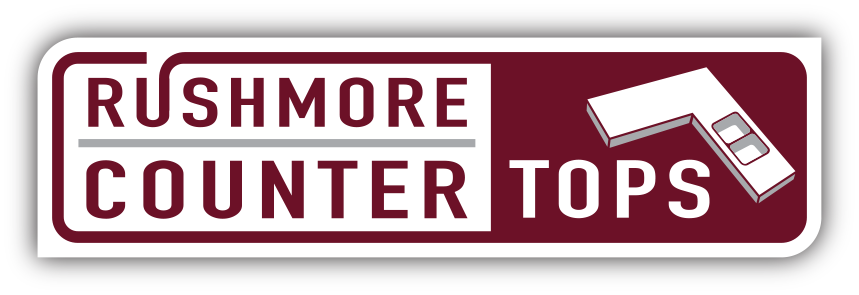 Limited Warranty Rushmore Countertops Inc. warrants that the components of their laminate countertops to be free of manufacturing defects for a period of one (1) year from the date of purchase by the original purchaser including:Company warrants that miters and seams will be free from manufacturing defects for a period of up to one (1) year from the date of purchase.The sole warranty of the laminate material is extended by the laminate manufacturer which is up to one (1) year. Rushmore Countertops Inc. does not warrant the laminate materials (Laminate manufacturer’s warranty terms available upon request).In instances where the countertops were purchased through a home center, warranty shall be the shorter of this warranty or the warranty provided by the home center.This warranty does not apply if damage occurs to the laminate countertops as a result of:Delamination or swelling resulting from moisture or water damage.Damage from abrasive cleaning agents, caustic materials, or other substances not intended for use with laminate countertops.Improper installations, including miter joints, sink cut outs, or splashes by any party other than Rushmore Countertops Inc.Improper handling, repair, or alteration by any party other than Rushmore Countertops Inc. Excessive heat exposure.Misuse of abuse of the laminate countertops after it has been delivered, and accepted by the receiving party.Rushmore Countertops Inc. does not warrant against variation in patterns, colors, or textures where seams are present. Rushmore Countertops Inc. shall be liable only for the repair or replacement of a laminate counter top that has been defectively manufactured. Company is NOT responsible for damage that occurs after the countertop has been delivered or accepted by the purchaser. Rushmore Countertops Inc. has the right to determine whether the any defectively manufactured laminate countertop should be repaired or replaced. Company is NOT liable for labor costs associated with the removal or replacement of the defective countertop in question. Rushmore Countertop Inc. reserves the right to personally inspect any laminate countertop which is claimed to have been defectively manufactured to determine if the claim is within the warranty as defined herein. Rushmore Countertops Inc. warrants, for a period of one (1) year from the date of the performed service, that labor on installation jobs has been performed in a professional manner. Any claim made under this warranty should be made by contacting Rushmore Countertops Inc. directly at (605)348-1363 or Rushmorecounterotps@rushmore.com